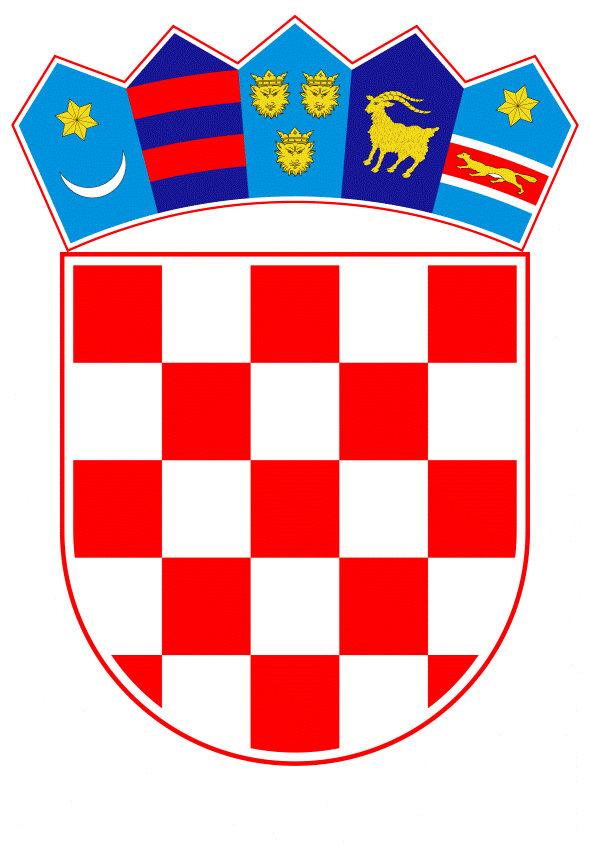 VLADA REPUBLIKE HRVATSKEZagreb, 7. srpnja 2022.______________________________________________________________________________________________________________________________________________________________________________________________________________________________Banski dvori | Trg Sv. Marka 2  | 10000 Zagreb | tel. 01 4569 222 | vlada.gov.hr											PRIJEDLOGKLASA:									 	URBROJ:	Zagreb,										PREDSJEDNIKU HRVATSKOGA SABORAPREDMET: 		Zastupničko pitanje dr. sc. Katarine Peović, u vezi sa zahtjevima Sindikata umirovljenika Hrvatske i Matice umirovljenika Hrvatske - odgovor Vlade		Zastupnica u Hrvatskome saboru, dr. sc. Katarina Peović, postavila je, sukladno s člankom 140. Poslovnika Hrvatskoga sabora („Narodne novine“, br. 81/13., 113/16., 69/17., 29/18., 53/20., 119/20. - Odluka Ustavnog suda Republike Hrvatske i 123/20.), zastupničko pitanje u vezi sa zahtjevima Sindikata umirovljenika Hrvatske i Matice umirovljenika Hrvatske.		Na navedeno zastupničko pitanje Vlada Republike Hrvatske daje sljedeći odgovor:		Vezano za zahtjev za povećanjem mirovina za 10 % umirovljenicima koji su mirovinu ostvarili nakon mirovinske reforme od 1. siječnja 1999., Vlada Republike Hrvatske ističe kako nema opravdanog uporišta za povećanje mirovina isključivo za korisnike mirovina ostvarenih nakon 1. siječnja 1999., posebice u odnosu na argumentaciju umirovljeničkih udruga o dugu nastalom kao posljedica utvrđivanja prve aktualne vrijednosti mirovine (AVM). Naime, prvu aktualnu vrijednost mirovine (AVM) za prvo polugodište 1999. utvrdila je Vlada Republike Hrvatske u skladu s člankom 175. Zakona o mirovinskom osiguranju („Narodne novine“, br. 102/98., 127/00., 59/01., 109/01., 147/02., 117/03., 30/04., 177/04., 92/05., 43/07. - Odluka Ustavnog suda Republike Hrvatske, 79/07., 35/08., 40/10. - Odluka Ustavnog suda Republike Hrvatske, 121/10., 130/10. - pročišćeni tekst, 61/11., 114/11. i 76/12.; u daljnjem tekstu: ZOMO). Prva utvrđena AVM osiguravala je približno istu prosječnu razinu mirovina ostvarenih u 1999. u odnosu na prosječnu razinu tih mirovina određenih primjenom propisa koji su bili na snazi do 1998., ali ne i jednakost u svakom pojedinačnom slučaju. Pri tome, Vlada Republike Hrvatske podsjeća na rješenje Ustavnog suda Republike Hrvatske od 29. rujna 2010. („Narodne novine“, broj 117/10.), koji nije prihvatio prijedlog za pokretanje postupka za ocjenu ustavnosti članka 175. ZOMO-a. Slijedom navedenoga, dug umirovljenicima postojao je samo za one korisnike koji su mirovinu ostvarili do 31. prosinca 1998., a ne i za one korisnike umirovljene nakon navedenog datuma. 		U odnosu na zahtjev za promjenom modela usklađivanja mirovina, Vlada Republike Hrvatske podsjeća kako je mirovinskom reformom od 1. siječnja 2019. uveden povoljniji model usklađivanja mirovina. Novim modelom usklađivanja, mirovine se usklađuju od 1. siječnja i 1. srpnja svake kalendarske godine na način da se stopa usklađivanja aktualne vrijednosti mirovine utvrdi kao zbroj stope promjene indeksa potrošačkih cijena i indeksa rasta plaća u prethodnom polugodištu u odnosu na polugodište koje mu prethodi u omjeru 70:30 ili 30:70 (umjesto u omjeru 50:50 kako je bilo prethodno). Time je umirovljenicima osigurana primjerenija usklađenost visine njihovih mirovina u odnosu na porast plaća, odnosno rasta potrošačkih cijena. Slijedom navedenoga, a uzimajući u obzir strateško opredjeljenje Vlade Republike Hrvatske za unaprjeđenjem položaja umirovljenika, u idućem razdoblju provest će se odgovarajuće analize, a potom u skladu s gospodarskim mogućnostima i fiskalnim kapacitetima, dodatno razmotriti je li moguće utvrditi povoljnije usklađivanje od onog uspostavljenog reformom iz 2019. 		U pogledu zahtjeva za uključivanjem umirovljenika s mirovinom do 1.500,00 kuna u sustav tzv. energetskih vaučera, Vlada Republike Hrvatske naglašava kako je sustav „energetskih vaučera“ uređen Uredbom o kriterijima za stjecanje statusa ugroženih kupaca energije iz umreženih sustava („Narodne novine“, br. 95/15. i 31/22.). Uredbom su jasno propisani kriteriji za stjecanje statusa ugroženog kupca energije iz umreženih sustava, stoga umirovljenici koji zadovoljavaju propisane uvjete mogu ostvariti pravo na naknadu za ugroženog kupca energenata.		Eventualno potrebna dodatna obrazloženja u vezi s pitanjem zastupnice dat će ministar rada, mirovinskoga sustava, obitelji i socijalne politike Marin Piletić.PREDSJEDNIKmr. sc. Andrej Plenković Predlagatelj:Ministarstvo rada, mirovinskoga sustava, obitelji i socijalne politikePredmet:Verifikacija odgovora na zastupničko pitanje dr. sc. Katarine Peović, u vezi sa zahtjevima Sindikata umirovljenika Hrvatske i Matice umirovljenika Hrvatske